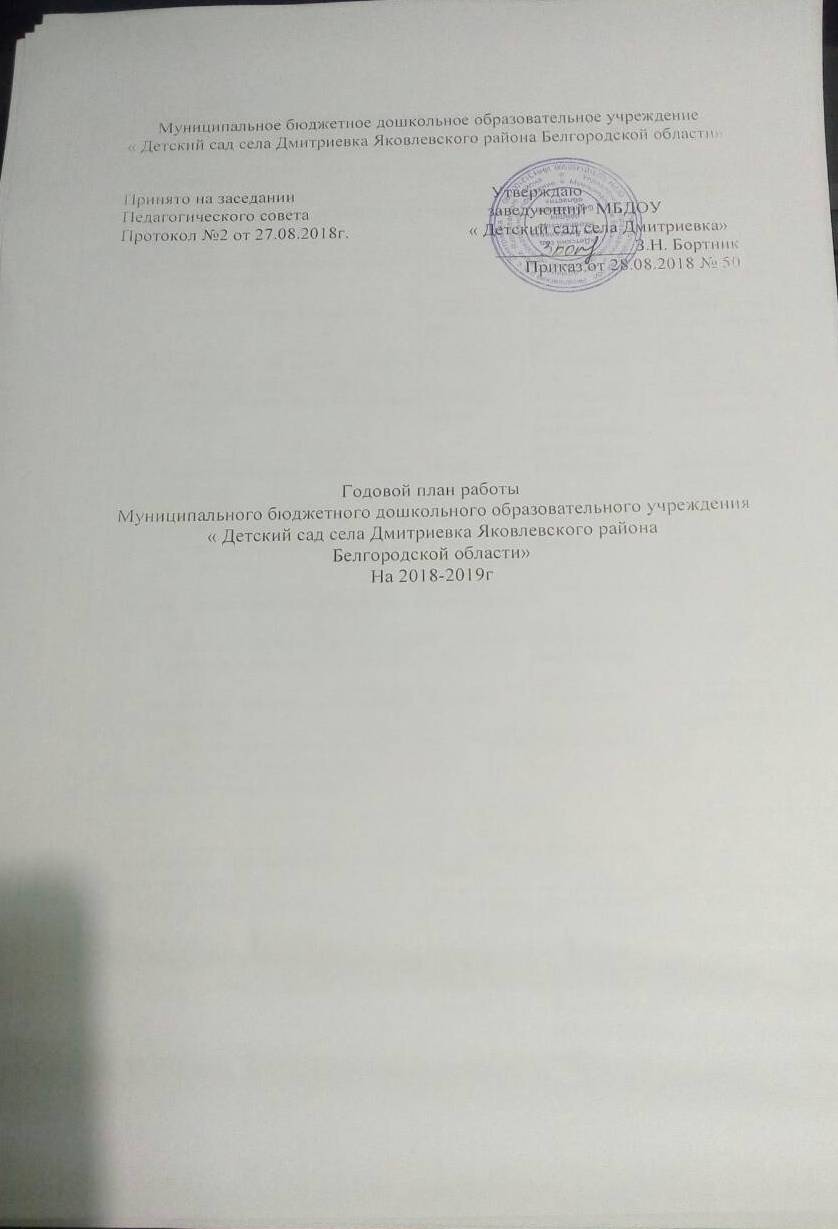 1. Обеспечение здоровья и здорового образа жизниЦель.  Создание оптимальных условий для укрепления  физического и психического здоровья детей через систему здоровьесберегающих технологий2. Обеспечение высокого уровня воспитания и образования дошкольниковЦель:  совершенствование условий для обеспечения современного качества дошкольного образования, эффективности форм педагогического воздействияСоздание условий для обеспечения готовности старших дошкольников к обучению в школеЦель: обеспечение равных стартовых возможностей для обучения детей в образовательном учреждении, формирование у детей интереса к обучению, снижение адаптационного стресса, ориентирование детей на высокий уровень подготовки к школьному обучениюНаучно-методическое и кадровое обеспечение воспитательно-образовательного процесса.Цель: повышение профессионального мастерства каждого педагога, направленное на совершенствование качества воспитательно-образовательного процесса в рамках освоения ФГОС ДО.5.  Взаимодействие в работе МБДОУ с семьёй, школой и другими организациями.Цель: взаимодействие педагогов детского сада со специалистами социальных институтов детства и родителями воспитанников в едином  воспитательно - образовательном пространстве.6.  Укрепление материально-технической и финансовой базы МБДОУ.Цель: обеспечение современным материально-техническим оснащением воспитательно-образовательного процесса и безопасности жизнедеятельности всех участников педагогического процесса.7.  Система контроля за учебно-воспитательной работой в МБДОУ и реализацией годового плана.Цель: выявление состояния учебно-воспитательного процесса в детском саду, его совершенствование, оказание помощи воспитателям.                                                                                                                           № п/пСодержание основной деятельностиСрокиОтветственныеОтметка о выполнении1.Улучшение качества медицинского обслуживания:Улучшение качества медицинского обслуживания:Улучшение качества медицинского обслуживания:Улучшение качества медицинского обслуживания:1.1.1Диагностика:Диагностика:Диагностика:Диагностика:своевременное выявление антропометрических данныхОктябрь,апрельвоспитателиЖурнал регистрации обследованиямедицинский осмотр педиатром1 раз в месяцВрач Дмитриевской амбулаторииЖурнал регистрации обследованияуглубленный медосмотр детей и анализ результатов осмотра.АпрельСпециалисты ЦРБ Журнал осмотра врачамиуточнение списка детей по группам здоровьяСентябрь, январьЗаведующий,Фельдшер Дмитриевской амбулатории Отметки в картах развитияоценка физического и двигательного развитияНоябрь,апрельвоспитателиДиагностические картысоблюдение   санитарно-    эпидемического режима.ЕжедневновоспитателиОтчет проверка и пополнение медицинских  аптечек1 раз в месяц (2-я неделя)завхозСправка1.1.2.Организация рациональной двигательной активности:Организация рациональной двигательной активности:Организация рациональной двигательной активности:Организация рациональной двигательной активности:создание условий для двигательной активности в групповых комнатахВ течение годаЗаведующий  воспитатели группПедсоветразработка режимов двигательной активностиСентябрьВоспитателиРежимы дв. активностиконтроль проведения прогулок и физкультурных занятийВ течение годазаведующий1.1.3. Профилактическая  работа:Профилактическая  работа:Профилактическая  работа:Профилактическая  работа:Анализ:В течение годазаведующийОтчёт- показателей заболеваемости за квартал, полугодие, год;В течение годазаведующийОтчёт- оздоровительной работы;1 раз в кварталвоспитатели- летней оздоровительной работы;Августвоспитатели- санитарно-просветительской работыОдин раз в кварталФельдшер Дмитриевской амбулаторииинструктажи по профилактике ОРЗ, гриппа, ОКИ и др. с младшими воспитателями, воспитателями, работниками пищеблокаВ течение годаЗаведующий Журнал инструктажейинструктажи по выполнению требований СанПиНСентябрь, майзаведующийЖурнал инструктажейпрофилактика соматических  и      инфекционных заболеванийПостоянновоспитателиОтчётежемесячное проведение профилактических прививок для предупреждения инфекционных заболеванийПо плану детской поликлиникиФельдшер Дмитриевской амбулаторииЖурнал вакцинациипостановка   Р. Манту    для выявления  тубвиражных     и     тубинфицированных   детей.В течение года  по плану детской поликлиникиФельдшер Дмитриевской амбулаторииЖурнал вакцинациииндивидуальная  работа  с часто  длительно болеющими детьми В течение годаФельдшер Дмитриевской амбулатории Ежеквартальный отчетсанитарно-просветительная работа с родителями и персоналом МБДОУ, медицинские консультации для педагогов по актуальным вопросамКонсультации для воспитателей:«Общение воспитателя с ребёнком в период адаптации»«Как правильно организовать режим дня дошкольника»  «Рекомендации по работе с детьми, имеющими отклонения в здоровье»«Создание условий для охраны и профилактике зрения у дошкольников» «Оздоровление детей в летний период»Консультации  для родителей:« Гиперактивный ребёнок»«Здоровьесбережение детей дошкольного и младшего школьного возраста»«Профилактика и коррекция плоскостопия у дошкольников средствами физического воспитания»Выпуск санбюллетеней:- «Закалка, спорт, движение – всех целей достижение!»«Аллергия у детей»- «Что нужно знать о гриппе»«Здравствуй, зима!»«Чтобы спина была прямая»В течение годаСентябрьОктябрьНоябрьДекабрьАпрельОктябрьЯнварьМартОктябрьМай НоябрьДекабрьМартФельдшер Дмитриевской амбулатории воспитателиОтчёт, материалы консультацийПрактические занятия с воспитателями:-оказание первой помощи в экстренных случаяхоказание первой помощи при отравлении пищевыми продуктамиоказание первой помощи при травмахНоябрьДекабрьМартФельдшер Дмитриевской амбулатории ПедсоветыКонтроль за нагрузкой во время НОДВ течение годазаведующийПредупредительный контрольОрганизация деятельности с детьми по профилактике травматизмаПо плану работыВоспитатели группПланы работы, конспектыПрохождение работниками медицинских профосмотровВ течение года (1 раз в год)заведующийСанкнижкаФлюорографическое обследование работниковОдин раз в годзаведующийСанкнижкаОсмотр детей на педикулёзОдин раз в  неделювоспитателиЖурнал обследованияПроведение противоэпидемических мероприятий при  вспышке ОРВИ, гриппа и других инфекционных заболеваний.По эпидобстановкевоспитателиПлан работы1.1.4Санитарно-гигиеническая работаСанитарно-гигиеническая работаСанитарно-гигиеническая работаСанитарно-гигиеническая работаНаблюдение за санитарным состоянием помещений МБДОУЕжедневнозаведующийКарты контроляНаблюдение за личной гигиеной детей, состоянием их белья, одежды, обувиЕжедневнозаведующийКарты контроляНаблюдение за личной гигиеной сотрудников, осмотр работников пищеблока на предмет выявления гнойничковых заболеванийЕжедневнозаведующийКарты контроляКонтроль соблюдения санитарных правил работниками МБДОУЕжедневнозавхозКарты контроляПроведение текущей уборки помещений МБДОУ (по отдельному графику)ПостоянноОбслуживающий персоналКарты контроляПроведение генеральной уборки помещений МБДОУ (по отдельному графику)ПостоянноОбслуживающий персоналКарты контроляМытьё игрушекЕжедневноМладший воспитательКарты контроляМаркировка уборочного инвентаря, посуды, детской мебелиСентябрьобслуживающий персоналКарта контроляСоблюдение температурного режимаЕжедневнозавхоз Температурный журнал1.2.Система рационального питанияСистема рационального питанияСистема рационального питанияСистема рационального питанияСоставление и выполнение сезонного 10-ти дневного меню    ПостоянноЗаведующий Анализ выполнения норм питанияВитаминизация 3-го блюдаВ течение годазаведующийЖурнал закладки продуктовВитаминизация    пищи   с    помощью свежемороженых   продуктов    (ягоды, фрукты), свежих  лимонов,  лука,  чеснокаДекабрь, мартповараЖурнал закладки продуктовУвеличение объёма овощей и фруктов в рационе питания детей в летний оздоровительный периодЛОПповараЖурнал закладки продуктовПрофилактика дефицита йодаПостоянноповараЖурнал закладки продуктовКонсультации для педагогов и родителей по вопросам питания дошкольников в детском саду и семьеВ течение годазаведующийМатериалыСоблюдение    соответствия     режима  питания    и    условий     приема     пищи  возрастным   и   гигиеническим  требованиямПостоянно воспитатели группПравильное  и   своевременное   ведение   документации   по   вопросам    санитарии,   гигиены,  технологии   приготовления  пи-щи,   ежедневных   осмотров   пищеблокаВ течение годазаведующийОтчет на общем собрании коллективаСоблюдение питьевого режимаПостоянновоспитателиЖурнал учётаКонтроль за санитарно-гигиеническим состоянием пищеблока, исправностью оборудованияВ течение годазавхозПредупредительный контрольКонтроль   за   качеством  поступающих продуктов,    сроками реализации скоропортящихся продуктов, за соблюдением калорийности пищи   ПостоянноЗаведующий, завхоз бракеражный журналКонтроль   за   закладкой  продуктов по графикуПостояннозавхозЖурнал закладки продуктовВыполнение норм закладки продуктов, выхода блюд, раздачи готовой продукции с пищеблокаПостоянноПоварЖурнал выполнения1.3.Система физкультурно-оздоровительных мероприятий и закаливанияСистема физкультурно-оздоровительных мероприятий и закаливанияСистема физкультурно-оздоровительных мероприятий и закаливанияСистема физкультурно-оздоровительных мероприятий и закаливанияПрием   детей  на свежем воздухе, утренняя  гимнастика во всех возрастных группах  (в спортивном зале или на  улице  - в теплое время года)ЕжедневноВоспитатели Планы работРазличные виды гимнастик: оздоровительная  гимнастика  после  сна, дыхательная  гимнастика, гимнастика   для   глаз,   динамические паузы, физкультминуткиЕжедневноВоспитатели Планы работыОздоровительный бег на прогулке2 раза в неделюВоспитатели Планы работФизкультурные занятия /двигательная деятельность  Согласно модели НОД воспитатели Планы работДвигательная активность на прогулке: подвижные игры, физические упражнения, элементы спортивных игрЕжедневноВоспитатели группПланы работДни здоровья, спортивные праздники,  досуги  и  развлечения, турпоходыПо планувоспитателиСценарии праздников, отзывыКоррекционные   занятия   для   детей   с  нарушением  осанки  и  плоскостопиемСентябрь-майВоспитателиПланы индивидуальной работыИндивидуальная работа по развитию движенийСентябрь-майвоспитателиПланы индивидуальной работыЗакаливание: воздушные и солнечные ванны, облегчённая форма одежды, сухое  растирание, обширное умываниеВ течение годаВоспитатели группПланы работПрофилактика кариеса (полоскание рта после еды).ЕжедневноВоспитатели Предупредительный контрольСоблюдение   графика   проветривания  помещений.ЕжедневноМл. воспитателиПредупредительный контрольПроведение сезонного кварцевания, ионизация воздуха с помощью лампы ЧижевскогоОктябрь, февральМл. воспитателиПредупредительный контрольУпотребление в пищу фитонцидов – лук, чеснок;Чесночные медальоны во время эпидемии гриппаЗима-весна воспитатели группПредупредительный контрольСмазывание слизистой носа оксалиновой мазьюЗима-весна воспитатели группПредупредительный контрольКомплексный анализ физкультурно-оздоровительной работы в течение годаПо плануВоспитателиОтчёт на педагогическом совете1.4.Система комфортной пространственной средыСистема комфортной пространственной средыСистема комфортной пространственной средыСистема комфортной пространственной средыСоответствие санитарно-гигиеническим требованиям освещения игрового и учебного пространстваПостоянноЗавхоз Предупредительный контрольПодбор мебели согласно ростовым показателямАвгуст-сентябрьзавхозПредупредительный контрольОбновление и пополнение развивающей среды в МБДОУ:- комплектование спортивного зала  и уголков двигательной активности дополнительным оборудованием;-  размещение в  группе старшего возраста зрительных тренажеров для  профилактики нарушений зренияНоябрьЗавхоз, воспитателиВоспитатель группы Гуляева Н.И.Отчёт на педсоветеИндивидуальные консультации по обновлению и содержанию развивающей среды группянварьВоспитатель Васильева Л.Л.Материалы консультацийОбеспечение безопасности жизнедеятельности (закрепление игрового оборудования)СентябрьВоспитатели группАкт обследованияСоблюдение санитарного состояния участков, требований техники безопасностиЕжедневноЗавхоз, младшие воспитатели группЖурнал осмотра территорииРазработка   и   осуществление    плана  по  благоустройству  территории  МБДОУ.В течение годаЗаведующий, завхоз План по благоустройству на общем собрании коллектива1.5.Система работы по обеспечению охраны труда и безопасности в жизнедеятельности детей и сотрудниковСистема работы по обеспечению охраны труда и безопасности в жизнедеятельности детей и сотрудниковСистема работы по обеспечению охраны труда и безопасности в жизнедеятельности детей и сотрудниковСистема работы по обеспечению охраны труда и безопасности в жизнедеятельности детей и сотрудниковПлановые   и   вводные   инструктажи    сотрудников   по   охране  труда.В течение годаЗаведующий  Журнал регистрации инструктажаИнструктаж   сотрудников   по   охране жизни  и  здоровья   детей.Сентябрь, майЗаведующий  Журнал регистрации инструктажаИнструктаж   сотрудников   по   пожарной  безопасности.Сентябрь, декабрь, майЗаведующий  Журнал регистрации инструктажаОбеспечение помещений детского сада огнетушителями и другими средствами защиты.В течение годаЗавхоз  Акт проверкиОформление   документации  по   ОТ.По плануУполномоченный по ОТ Гуляева Н.И.ДокументацияРазработка перспективных планов по «Ознакомлению дошкольников с правилами безопасного поведения»Сентябрьвоспитатели группПлан работОрганизация системы  игровых  занятий, бесед,   развлечений по   ОБЖ.По плануВоспитатели группПлан работСовместные   мероприятия   с   отделом пропаганды    управления    ГИБДД   УВД    Яковлевского района    по    обучению  дошкольников     правилам    дорожного движения. По плануЗаведующий, воспитателиФотоматериалыПроведение учений по эвакуации детей.1 раз в кварталОтветственный за проведение эвакуации АктыПроведение рейдов по соблюдению требований пожарной безопасностиПо плануЗавхоз План Проведение испытания спортивного оборудования; оформление акта-разрешения на проведение занятия в спортивном залеСентябрь, майзаведующийАкт испытанийВыставка детских рисунков: «Соблюдай правила дорожного движения!»«Не шути с огнём»Ноябрь     Декабрьвоспитатели группФотоматериалы№ п/пСодержание основной деятельностиСрокиОтветственныеОтметка о выполнении2.1.Организация учебно-воспитательного процессаОрганизация учебно-воспитательного процессаОрганизация учебно-воспитательного процессаОрганизация учебно-воспитательного процессаСоставление    модели   воспитательно-образовательной деятельности.АвгуствоспитателиПротокол педсоветаВзаимодействие всех участников педагогического процесса в реализации образовательной программы  МБДОУпостоянноЗаведующийПротоколПедсоветаПланирование воспитательно-образовательного процесса воспитателями и специалистами – календарно-тематическое  в соответствии с реализуемой программой «Детство» (форма утверждена на педагогическом совете)в течение годаВоспитатели группПротоколы педсовета Мониторинг качеств развития ребенка, мониторинг освоения детьми образовательных областей программы «Детство»апрельВоспитатели группдиагностические картыРабота по темам самообразования, с целью повышения профессиональной компетентностив течение годаПедагоги  МБДОУНакопительные папки, отчет на педагогическом совете(май)Составление режима работы музыкального и спортивного залов.АвгустВоспитатели, музыкальный руководительРежимы посещения детьмиОрганизация   взаимодействия   с   социальными  институтами (пролонгирование договоров и составление  совместных  планов  работы   с   МБОУ «Дмитриевская СОШ», поселенческой библиотекой,  Домом культурыСентябрь-октябрьЗаведующий, воспитателиДоговора о сотрудничествеУтверждение    планов   праздников   и развлечений.АвгустЗаведующий, воспитатели, Планы праздников и развлеченийКонтроль:- ведение воспитателями групповой документациив течение годаЗаведующийПротоколы педсовета- контроль за соблюдением режима работы групп МБДОУ.постоянноЗаведующийОтчет на Общем собрании коллектива2.2.Воспитательная работа с детьмиВоспитательная работа с детьмиВоспитательная работа с детьмиВоспитательная работа с детьмиДень знаний.Тематическая неделя «Здоровые дети – в здоровой семье»День села. Праздник Рождества пресвятой БогородицыВыставка рисунков «Юные художники о нашем селе»»День воспитателяСпортивные развлечения:«Весёлые зайчата» - млад. гр. «В гостях у зверят!» разновозрастная (3-5 лет) гр. Игра-поход «Поможем Буратино!»- разновозрастная (5-7 лет) гр.СентябрьМузыкальный руководитель  воспитатели групп, Муз.руководительВоспитателиКонспекты мероприятий. Отзывы родителейДень пожилого человекаСпортивные развлечения:«В гости к мишке» - младшая гр. Весёлый стадион «Поиграй-ка» -разновозрастная (3-5 лет) гр. «Джунгли зовут!» - разновозрастная (5-7 лет) гр. Музыкальные развлечения: «Осенние подарки» - младшая гр.«Вечер сказок»- разновозрастная (3-5 лет) гр.«Осенняя ярмарка в лесу»- разновозрастная (5-7 лет) гр.ОктябрьвоспитателиВоспитателиМузыкальный руководительКонспекты мероприятий. Отзывы родителейДень матери «Мамочка, моя родная» (совместные досуги) спортивные развлечения: День здоровья «Осенний калейдоскоп»«На лесной полянке» - младшая гр. «Осень, осень, в гости просим» -разновозрастная (3-5 лет) гр. «Осенние гуляния» - разновозрастная (5-7 лет) гр. Музыкальные развлечения:«Осенние подарки» - младшая гр.   «Осень, осень, в гости просим!» - разновозрастная (3-5 лет) гр. «Осенний праздник» - разновозрастная (5-7 лет) гр.НоябрьВоспитатели, Муз. руководительВоспитатели группМузыкальный руководитель Конспекты мероприятий. Отзывы родителейФабрика Деда Мороза «Новогодняя игрушка»Спортивные развлечения:«Котята» - младшая гр.«Мы растём здоровыми» -разновозрастная (3-5 лет) гр. «Шалуны-балуны» - разновозрастная (5-7 лет) гр.Новогодние праздники:«Новогодний карнавал» - (все группы)ДекабрьВоспитателиВоспитателиМузыкальный руководитель  Музыкальные развлечения:игровое развлечение «Зимние забавы» - младшая гр.,«Рождественские развлечения» - разновозрастная группа (3-5 лет)«Приходила Коляда» - разновозрастная группа (5-7 лет)Спортивные развлечения:«Карлсон в гостях у детей» – разновозрастная группа (3-5 лет)«Зимняя сказка» - разновозрастная группа (5-7 лет)  «Лошадки» - младшая группаЯнварьМузыкальный руководитель Воспитатели   Спортивные развлечения: День здоровья «Мы будущие олимпийцы»«В гостях у снеговика» - младшая гр. «Зимние катания» -  разновозрастная группа (3-5 лет)«Юные олимпийцы» - разновозрастная группа (5-7 лет)Музыкальные развлечения:Кукольный спектакль кружек «Колобок» - младшая гр.«Мы – защитники» -   разновозрастная (3-5 лет) гр.ФевральВоспитателиМузыкальный руководительМузыкальные развлечения: «День 8 марта – праздник наших мам» (утренники во всех возрастных группах) Спортивные развлечения: «Мы растём здоровыми» - младшая  гр.«Прогулка в зоопарк» - разновозрастная (3-5 лет) гр.«Молодцы – удальцы»» - разновозрастная (5-7 лет) гр.МартМузыкальный руководительВоспитатели        Музыкальные развлечения: «Весенние встречи» - мл. гр.«Праздник Пасхи» - разновозрастные группы (3-7 лет) Спортивные развлечения:День здоровья «Будем здоровы!»«Путешествие в весенний лес» - младшая гр.«В гости к нам пришёл Петрушка» – разновозрастные группы (3-5лет), «Мы – спортсмены!» - разновозрастная группа (5-7 лет)Выставка рисунков «Весенние мотивы»АпрельМузыкальный руководительВоспитателиВоспитатели группМузыкальные развлечения: «Этот день Победы!» - разновозрастные (3-7лет) гр. Выпускной бал «До свидания, детский сад!» - ( 6-7 лет)Спортивные развлечения:День здоровья «Здравствуй лето!»«Веселье на лесной полянке» - младшая группа«В гостях у сказки» - разновозрастная группа (3-5лет) Поход-игра «Волшебная поляна» - разновозрастная группа (5-7 лет)Тематический досуг:        «Как мы боремся с огнём»Майвоспитатели групп, муз. руководитель ВоспитателиМузыкальный руководитель, воспитатели2.3. Организация предметно-развивающей средыОрганизация предметно-развивающей средыОрганизация предметно-развивающей средыОрганизация предметно-развивающей средыОформление тематических выставокВ течение годаВоспитателигруппфотоматериалы выставокОказание методической помощи по созданию  предметно – развивающей средыВ течение годазаведующийМатериалы консультаций, презентацийПополнение оснащения спортивного зала. В течение годаВоспитатели, завхозПредупредительный контрольПокупка оборудования для спортивных игр (клюшки, городки, ракетки для настольного тенниса, др.)Сентябрь-ноябрьЗавхоз Предупредительный контрольОснащение дидактическими и настольными играми в группах МБДОУ по всем разделам программыВ течение годаВоспитатели группПредупредительный контрольПополнение  кабинета музыкального руководителя музыкальными инструментами для детей,  театральными  костюмами и декорациямиВ течение годаМузыкальный руководитель Предупредительный контроль Пополнение методической  библиотеки, обогащение иллюстративного материалаВ течение годавоспитателиПредупредительный контрольОснащение педагогического процесса средствами ТСОВ течение годаЗаведующий, завхоз2.4.Организация смотров, конкурсов, выставокОрганизация смотров, конкурсов, выставокОрганизация смотров, конкурсов, выставокОрганизация смотров, конкурсов, выставокВыставка творческих работ (родители + дети) «С Днём рождения, детский сад!»октябрьВоспитатели группСмотр-конкурс на лучший уголок по обучению детей правилам безопасного поведения на дорогахНоябрьВоспитатели группРайонный конкурс чтецов  к  Дню матери «Лучшей мамою на свете, свою мать считают дети»НоябрьВоспитатели Итоги конкурсаСмотр-конкурс «Предметно-развивающая среда в группе как необходимое условие для полноценного художественно-эстетического развития ребёнка»ФевральВоспитатели групп, Справка по итогам смотра-конкурсаВыставка творческих работ (родители + дети) «Юные художники о родном селе!»октябрьвоспитателиВыставка рисунков «Золотая волшебница осень»ОктябрьвоспитателиПодготовка и реализация конкурса  исследовательских работ и творческих проектов детей «Я - исследователь»Ноябрь -январьвоспитатель разновозрастной (5-7 лет) группы) Итоги конкурсаРайонный конкурс «Зелёный огонёк»Ноябрь-декабрьЗаведующий, воспитателиИтоги конкурсаРайонный конкурс чтецов  к  Дню матери «Лучшей мамою на свете, свою мать считают дети»НоябрьВоспитателиИтоги конкурсаФотовыставка «Наша дружная семья»НоябрьВоспитатели Районный проект «Зимняя сказка»ДекабрьЗаведующий Итоги конкурсаРайонный конкурс чтецов  «Матушка Зима»ЯнварьВоспитатели Итоги конкурсаКонкурс  профессионального мастерства педагогов «Учитель года»Февраль-мартВоспитатель Гуляева Н.И.Итоги конкурсаВыставка рисунков «Слава армии России!»ФевральвоспитателиКонкурс творческих сочинений детей «Самая любимая»МартвоспитателиПасхальный фестивальапрельвоспитателиРайонный конкурс чтецов  «Пришла весна, пришла Победа!»МайВоспитатели Итоги конкурсаВыставка рисунков «Краски весны»МайвоспитателиРайонные конкурсы детского творчестваВ течение годавоспитатели группИтоги конкурса№ п/пСодержание основной деятельностиСрокиОтветственныеОтветственныеОтветственныеОтметка о выполнении3.1.Диагностика развития детей, поступающих в школуДиагностика развития детей, поступающих в школуДиагностика развития детей, поступающих в школуДиагностика развития детей, поступающих в школуДиагностика развития детей, поступающих в школуДиагностика развития детей, поступающих в школу Педагогическая диагностика по усвоения детьми программы «Детство» под редакцией Т.И. Бабаевой, А.Г. Гогоберидзе  Апрель Апрельвоспитатель разновозрастной 5-7 лет группывоспитатель разновозрастной 5-7 лет группыАнализ диагностических карт диагностика физического развития: оценка физической подготовленностиНоябрь, апрельНоябрь, апрельвоспитатель разновозрастной 5-7 лет группывоспитатель разновозрастной 5-7 лет группыКарты обследования3.2. Система организации воспитательно-образовательной работы с детьми, поступающими в школуСистема организации воспитательно-образовательной работы с детьми, поступающими в школуСистема организации воспитательно-образовательной работы с детьми, поступающими в школуСистема организации воспитательно-образовательной работы с детьми, поступающими в школуСистема организации воспитательно-образовательной работы с детьми, поступающими в школуСистема организации воспитательно-образовательной работы с детьми, поступающими в школуРеализация  воспитательно – образовательного процесса в подготовительной к школе группе на основе требований образовательной программы и планирования по формам, утверждённым на педагогическом совете В течение годаВоспитатель разновозрастной 5-7 лет  группы Воспитатель разновозрастной 5-7 лет  группы Воспитатель разновозрастной 5-7 лет  группы Планы работыОткрытые просмотры НОД (математика, речевое развитие, формирование целостной картины мира и др.)октябрь, февраль, апрель-майвоспитатель  разновозрастной 5-7 лет  группы воспитатель  разновозрастной 5-7 лет  группы воспитатель  разновозрастной 5-7 лет  группы Справка по результатам тематического контроляФронтальная проверка группы «Уровень организации воспитательно-образовательной работы с детьми подготовительной к школе группе»МартЗаведующий Заведующий Заведующий Справка по результатам фронтальной проверкиОрганизация индивидуальной коррекционной работы с детьми, отстающими по образовательным областямВ течение годаВоспитатель разновозрастной 5-7 лет  группы Воспитатель разновозрастной 5-7 лет  группы Воспитатель разновозрастной 5-7 лет  группы Журнал индивидуальной работыАнализ адаптационного периода выпускников МБДОУ в школеНоябрьзаведующийзаведующийзаведующийСправкаДополнительные занятия с учителем начальных классовФевраль-майУчитель начальных классов, воспитатель  группыУчитель начальных классов, воспитатель  группыУчитель начальных классов, воспитатель  группыПланы работы3.3. Мероприятия  для родителей, детей, педагогов по подготовке  к школьному обучению Мероприятия  для родителей, детей, педагогов по подготовке  к школьному обучению Мероприятия  для родителей, детей, педагогов по подготовке  к школьному обучению Мероприятия  для родителей, детей, педагогов по подготовке  к школьному обучению Мероприятия  для родителей, детей, педагогов по подготовке  к школьному обучению Мероприятия  для родителей, детей, педагогов по подготовке  к школьному обучениюСоставление и утверждение плана работы по преемственности с МБОУ «Дмитриевская СОШ»СентябрьВоспитатель старшей группы,Зам.директора МБОУ Дмитриевская СОШ»Воспитатель старшей группы,Зам.директора МБОУ Дмитриевская СОШ»План работыПлан работыРодительские собрания: «Сегодня дошкольник – завтра школьник» «Готов ли ребенок к школе?»ДекабрьАпрельвоспитатель ст. группывоспитатель ст. группыПротокол собранияПротокол собранияАнкетирование для родителей «Мое мнение о школьной жизни ребенка»НоябрьВоспитатель  разновозрастной 5-7 лет группыВоспитатель  разновозрастной 5-7 лет группыАнализ анкетированияАнализ анкетированияЭкскурсии в школу:на торжественную линейку 1 сентября;знакомство со зданием школы, классом;знакомство со школьной библиотекой;спортивным залом;компьютерным классом; на праздник последнего звонкаСентябрь-майВоспитатель разновозрастной 5-7 лет группы Воспитатель разновозрастной 5-7 лет группы План работыПлан работыПроведение бесед о школе,  конкурсов рисунков, организация сюжетно-ролевой игры «Школа», изготовление атрибутов к игрев течение годаВоспитатель  разновозрастной 5-7 лет группы Воспитатель  разновозрастной 5-7 лет группы План работыПлан работыСовместные развлечения воспитанников подготовительной группы и первоклассников По плану работыУчитель, воспитатель группы, муз. руководительУчитель, воспитатель группы, муз. руководительПлан работы, конспектыПлан работы, конспектыТест для старших дошкольников «Хочу ли я в школу?»АпрельВоспитатель старшей группыВоспитатель старшей группыРезультаты тестированияРезультаты тестированияКонсультация «Что нужно знать родителям будущих первоклассников»«Физическая готовность детей к обучению в школе»Консультация на групповом родительском собрании «Что значит – ребёнок готов к школьному обучению»МартЯнварьСентябрьВоспитатель  разновозрастной 5-7 лет группы,Учитель начальных классовВоспитатель  разновозрастной 5-7 лет группы,Учитель начальных классовМатериалы консультацийМатериалы консультацийИндивидуальные консультации по результатам обследования готовности детей к школьному обучению и по запросам родителей.В течение годаВоспитатель  разновозрастной 5-7 лет группы Воспитатель  разновозрастной 5-7 лет группы Материалы консультацийМатериалы консультацийПриглашение учителей начальной школы на итоговые занятия за 1 полугодиеЯнварьВоспитатель  разновозрастной 5-7 лет группыВоспитатель  разновозрастной 5-7 лет группыРекомендации учителей начальной школыРекомендации учителей начальной школыОформление информационных стендов, папок-передвижек по вопросам: «Готовность ребенка к школе: параметры готовности и рекомендации родителям по их развитию»; «Задачи детского сада и семьи в подготовке ребенка к школе»; «Учебная мотивация. Что это такое?»; «Готовность к школе: готовим ребенка, готовимся сами»в течение годаВоспитатель  разновозрастной 5-7 лет группыВоспитатель  разновозрастной 5-7 лет группыМатериалы консультацийМатериалы консультаций№ п/пСодержание основной деятельностиСрокиСрокиСрокиОтветственныеОтметка о выполненииОтметка о выполненииСистема методической работы в МБДОУСистема методической работы в МБДОУСистема методической работы в МБДОУСистема методической работы в МБДОУСистема методической работы в МБДОУСистема методической работы в МБДОУСистема методической работы в МБДОУ4.1Педагогические советыПедагогические советыПедагогические советыПедагогические советыПедагогические советыПедагогические советыПедагогические советы№1. « Развитие интеллектуально-творческого потенциала каждого ребёнка посредством освоения педагогами методов дифференциации образовательного процесса, современных форм организации работы с учётом ФГОС ДО»Повестка дня:1.Отчет о решении предыдущего педсовета.2. Вступительное слово заведующего по теме педсовета3. Сообщение «Индивидуальные типологические особенности детей: диагностика и учёт результатов в образовательной деятельности»(Гуляева Н.И.)4. Итоги тематического контроля «Состояние образовательной деятельности по формированию связной речи, повышению уровня развития математических представлений у дошкольников, в соответствии с целевыми ориентирами ФГОС ДО».(Бортник З.Н..)5 Итоги смотра-конкурса «Предметно-развивающая среда в группе как необходимое условие для полноценного художественно-эстетического развития ре-бёнка.6. Целевые ориентиры дошкольного образования как социально-нормативные возрастные характеристики возможных достижений ребенка (Васильева Л.Л.)№1. « Развитие интеллектуально-творческого потенциала каждого ребёнка посредством освоения педагогами методов дифференциации образовательного процесса, современных форм организации работы с учётом ФГОС ДО»Повестка дня:1.Отчет о решении предыдущего педсовета.2. Вступительное слово заведующего по теме педсовета3. Сообщение «Индивидуальные типологические особенности детей: диагностика и учёт результатов в образовательной деятельности»(Гуляева Н.И.)4. Итоги тематического контроля «Состояние образовательной деятельности по формированию связной речи, повышению уровня развития математических представлений у дошкольников, в соответствии с целевыми ориентирами ФГОС ДО».(Бортник З.Н..)5 Итоги смотра-конкурса «Предметно-развивающая среда в группе как необходимое условие для полноценного художественно-эстетического развития ре-бёнка.6. Целевые ориентиры дошкольного образования как социально-нормативные возрастные характеристики возможных достижений ребенка (Васильева Л.Л.)ноябрьноябрьЗаведующий,воспитательПротоколпедагогического советаПротоколпедагогического советаь№2. « ФГОС – ориентир развития системы дошкольного образования. Организация образовательной деятельности с детьми в современных условиях реализации ФГОС ДО»Повестка дня:1.Отчет о решении предыдущего педсовета.2. Вступительное слово заведующего о новом содержании дошкольного образования3. Федеральный образовательный стандарт дошкольного образования как гарантия равенства возможностей для каждого ребёнка в получении качественного дошкольного образования(Воспитатель Долгова Е.П.)4. Итоги тематического контроля» Планирование деятельности педагога в рамках реализации ФГОС ДО»(Васильева Л.Л.)5.Результаты контроля по реализации плана оздоровительных мероприятий, мероприятий  по приобщению к ЗОЖ.(Гуляева Н.И..)6. Вынесение решений педагогического советаь№2. « ФГОС – ориентир развития системы дошкольного образования. Организация образовательной деятельности с детьми в современных условиях реализации ФГОС ДО»Повестка дня:1.Отчет о решении предыдущего педсовета.2. Вступительное слово заведующего о новом содержании дошкольного образования3. Федеральный образовательный стандарт дошкольного образования как гарантия равенства возможностей для каждого ребёнка в получении качественного дошкольного образования(Воспитатель Долгова Е.П.)4. Итоги тематического контроля» Планирование деятельности педагога в рамках реализации ФГОС ДО»(Васильева Л.Л.)5.Результаты контроля по реализации плана оздоровительных мероприятий, мероприятий  по приобщению к ЗОЖ.(Гуляева Н.И..)6. Вынесение решений педагогического советафевральфевраль№3. «Состояние воспитательно-образовательной работы в ходе реализации поставленных задач на 2018-2019 учебный год»Повестка дня:1.Выполнение решений предыдущего педсовета2. Итоги состояния образовательной деятельности МБДОУ за 2018-2019уч.год (о выполнении задач годового плана).3. Анализ заболеваемости и оздоровления детей в МБДОУ, функционирование, травматизм.4. Анализ мониторинга достижения детьми планируемых результатов освоения ООП ДО в конце учебного года.5. Отчёт по уровню готовности выпускников 2018-2019 уч.г. к школе.6.Анализ результатов социологического исследования по изучению удовлетворенности родителей качеством образовательных услуг. 7. Отчёты реализации планов самообразования педагогов МБДОУ. 8. Отчет о хозяйственно-финансовой дея    тельности в МБДОУ за учебный год.9. Организация работы в летний оздоровительный период. Принятие к реализации плана на летний оздоровительный период10.   Вынесение решений педагогического совета№3. «Состояние воспитательно-образовательной работы в ходе реализации поставленных задач на 2018-2019 учебный год»Повестка дня:1.Выполнение решений предыдущего педсовета2. Итоги состояния образовательной деятельности МБДОУ за 2018-2019уч.год (о выполнении задач годового плана).3. Анализ заболеваемости и оздоровления детей в МБДОУ, функционирование, травматизм.4. Анализ мониторинга достижения детьми планируемых результатов освоения ООП ДО в конце учебного года.5. Отчёт по уровню готовности выпускников 2018-2019 уч.г. к школе.6.Анализ результатов социологического исследования по изучению удовлетворенности родителей качеством образовательных услуг. 7. Отчёты реализации планов самообразования педагогов МБДОУ. 8. Отчет о хозяйственно-финансовой дея    тельности в МБДОУ за учебный год.9. Организация работы в летний оздоровительный период. Принятие к реализации плана на летний оздоровительный период10.   Вынесение решений педагогического советамаймайЗаведующий, воспитателиПротоколпедагогического советаПротоколпедагогического совета4. Установочный  «Организация воспитательно-образовательного процесса МБДОУ в новом 2018-2019 учебном году»Повестка дня:1. Выбор председателя и секретаря ПС.2. Анализ работы МБДОУ за летний оздоровительный период.3. Итоги комплексной проверки готовности МБДОУ к началу нового учебного года:о результатах проверки «Готовность МБДОУ к 2016-2017 учебному году;итоги смотра – конкурса «Готовность МБДОУ к новому учебному году»4. Задачи и перспективы развития МБДОУ на 2016-2017 учебный год.Обсуждение и утверждение годового  плана работы детского сада:- программно-методического обеспечения образовательного процесса;- утверждение формы планирования воспитательно-образовательной работы с детьми;- схемы распределения НОД на 2016-2017 учебный год;- положений о смотрах конкурсах;- циклограмм деятельности и планов работы воспитателей  на учебный год;- плана работы по повышению уровня квалификации педагогов: аттестация, самообразование, курсовая переподготовка; - планов взаимодействия МБДОУ с социальными институтами и семьёй;- плана мероприятий по профилактике дорожно-транспортного травматизма, пожарной безопасности.6. Рассмотрение основных направлений программы развития МБДОУ.     7. Вынесение решений педагогического совета.4. Установочный  «Организация воспитательно-образовательного процесса МБДОУ в новом 2018-2019 учебном году»Повестка дня:1. Выбор председателя и секретаря ПС.2. Анализ работы МБДОУ за летний оздоровительный период.3. Итоги комплексной проверки готовности МБДОУ к началу нового учебного года:о результатах проверки «Готовность МБДОУ к 2016-2017 учебному году;итоги смотра – конкурса «Готовность МБДОУ к новому учебному году»4. Задачи и перспективы развития МБДОУ на 2016-2017 учебный год.Обсуждение и утверждение годового  плана работы детского сада:- программно-методического обеспечения образовательного процесса;- утверждение формы планирования воспитательно-образовательной работы с детьми;- схемы распределения НОД на 2016-2017 учебный год;- положений о смотрах конкурсах;- циклограмм деятельности и планов работы воспитателей  на учебный год;- плана работы по повышению уровня квалификации педагогов: аттестация, самообразование, курсовая переподготовка; - планов взаимодействия МБДОУ с социальными институтами и семьёй;- плана мероприятий по профилактике дорожно-транспортного травматизма, пожарной безопасности.6. Рассмотрение основных направлений программы развития МБДОУ.     7. Вынесение решений педагогического совета.августавгустЗаведующий,воспитателиЗаведующий,воспитателиПротоколпедагогического совета4.2Открытые просмотры педагогической деятельностиОткрытые просмотры педагогической деятельностиОткрытые просмотры педагогической деятельностиОткрытые просмотры педагогической деятельностиОткрытые просмотры педагогической деятельностиОткрытые просмотры педагогической деятельностиОткрытые просмотры педагогической деятельностиОткрытый показ организации образовательной деятельности «Дорога и дети»Сентябрь-октябрьСентябрь-октябрьСентябрь-октябрьВоспитатели разновозрастной 3-5 лет группы,разновозрастной 5-7 лет группыКонспекты, анализКонспекты, анализТворческая неделя аттестующихся педагоговНоябрь, декабрьНоябрь, декабрьНоябрь, декабрьВоспитателиГолощапова Т.В., Гуляева Н.ИКонспекты,анализКонспекты,анализ  Открытые просмотры НОД по рисованию, лепкеОктябрь, февральОктябрь, февральОктябрь, февральВоспитатели группКонспекты,анализКонспекты,анализИнтегративный подход к организации  музыкальной  деятельностиОктябрь,декабрь,мартОктябрь,декабрь,мартОктябрь,декабрь,мартМузыкальный руководитель Конспекты, анализКонспекты, анализ     Открытые просмотры организации НОД «Речевое развитие»   Ноябрь, январь, апрель  Ноябрь, январь, апрель  Ноябрь, январь, апрельВоспитатели всех группКонспекты, анализКонспекты, анализМетодическая неделя «ЗОЖ» Просмотр организации образовательной деятельности по ОБЖ, просмотр режимных моментов (организация питания, КГН в процессе умывания, одевания на прогулку, выполнение оздоровительных мероприятий после дневного сна, организация подвижных игр на прогулке)ДекабрьДекабрьДекабрьВоспитатели всех группАнализАнализПросмотр НОД по приобщению дошкольников к истокам русской народной культуры - Белгородоведению.ЯнварьЯнварьЯнварьВоспитатели разновозрастной 3-5 лет группы,разновозрастной 5-7 лет группыКонспекты, анализКонспекты, анализПросмотр «Дифференциация образовательного процесса в ходе реализации экологических проектов»По плану воспитателейПо плану воспитателейПо плану воспитателейВоспитатели всех группКонспекты, анализКонспекты, анализОткрытые просмотры организации проектно-исследовательской деятельности в ходе реализации образовательной области «Познавательное развитие»МартМартМартВоспитатели всех группКонспекты, анализКонспекты, анализПросмотр организации трудовой деятельности детей на основе субъектно-субъектных отношений.МайМайМайВоспитатели всех группКонспекты, анализКонспекты, анализ4.4КонсультацииКонсультацииКонсультацииКонсультацииКонсультацииКонсультацииКонсультацииИндивидуальное и групповое консультирование педагогов по вопросам моделирования образовательного процесса в соответствии  с  ФГОС ДО.В течение годаВ течение годаВоспитатель Голощапова Т.В.Воспитатель Голощапова Т.В.Материалы консультацииМатериалы консультации«Работа воспитателя в период адаптации ребенка к условиям детского сада».Август-сентябрьАвгуст-сентябрьВоспитатель Васильева Л.Л.Воспитатель Васильева Л.Л.Материалы консультацииМатериалы консультации«Планирование образовательной деятельности в режиме дня в соответствии с ФГОС».НоябрьНоябрьЗаведующийЗаведующийМатериалы консультацииМатериалы консультации«Подготовка документов к аттестации с учетом новых требований к аттестации педагогических работников»Декабрь Декабрь ЗаведующийЗаведующийМатериалы консультацииМатериалы консультацииОсобенности организации деятельности  по речевому развитию в условиях ФГОС.Ноябрь Ноябрь Воспитатель Гуляева Н.И.Воспитатель Гуляева Н.И.Материалы консультацииМатериалы консультацииФедеральный образовательный стандарт дошкольного образования как гарантия равенства возможностей для каждого ребёнка в получении качественного дошкольного образованияНоябрьНоябрьВоспитатель Лукьянова А.Ю.Воспитатель Лукьянова А.Ю.Материалы консультацииМатериалы консультации«Организация здоровьесберегающего пространства»ДекабрьДекабрьвоспитателивоспитателиМатериалы консультацииМатериалы консультацииОсобенности организации деятельности по художественно- эстетическому развитию в условиях ФГОС.ДекабрьДекабрьВоспитатель музыкальный руководительВоспитатель музыкальный руководительМатериалы консультацииМатериалы консультацииОсобенности организации деятельности социально- личностному развитию в условиях ФГОС. Проблемы социализации и индивидуализации детей в МБДОУ.ЯнварьЯнварьвоспитателивоспитателиМатериалы консультацииМатериалы консультацииПриобщение детей дошкольного возраста к отечественной культурной традициии.ЯнварьЯнварьвоспитателивоспитателиМатериалы консультацийМатериалы консультаций«Влияние музыки на здоровье детей»ФевральФевральМузыкальный руководительМузыкальный руководительМатериалы консультацииМатериалы консультации «Игра – среда здоровьесбережения»МартМартвоспитателивоспитателиМатериалы консультацииМатериалы консультации«Игры-экспериментирования в воспитании дошкольника как субъекта здоровьесберегающей деятельности»АпрельАпрельвоспитателивоспитателиМатериалы консультацииМатериалы консультации«Предупреждение инфекционных заболеваний в летний период»маймайВрач общей практикиВрач общей практикиМатериалы консультацииМатериалы консультации4. 5.Повышение профессионального мастерства педагоговПовышение профессионального мастерства педагоговПовышение профессионального мастерства педагоговПовышение профессионального мастерства педагоговПовышение профессионального мастерства педагоговПовышение профессионального мастерства педагоговПовышение профессионального мастерства педагогов                                                 Самообразование педагогов                                                 Самообразование педагогов                                                 Самообразование педагогов                                                 Самообразование педагогов                                                 Самообразование педагогов                                                 Самообразование педагогов                                                 Самообразование педагоговКурсы повышения квалификацииПо графикуПо графикуПо графикувоспитателиСвидетельствоСвидетельствоУтверждение тем по самообразованиюавгуставгуставгустзаведующийПедагогический советПедагогический советОтчёты педагогов по темам самообразованияФевраль, майФевраль, майФевраль, майПедагоги МБДОУматериалыматериалыУчастие в работе РМОв течение годав течение годав течение годаПедагоги МБДОУОтчет Отчет                                                    Аттестация сотрудников                                                   Аттестация сотрудников                                                   Аттестация сотрудников                                                   Аттестация сотрудников                                                   Аттестация сотрудников                                                   Аттестация сотрудников                                                   Аттестация сотрудниковКонсультации по организационным вопросам с педагогамиЗаведующийМатериалыМатериалы- оформление заявлений на: - установление соответствия уровня занимаемой должности;- на подтверждение соответствия занимаемой должностиза 3 месяца до истечения срока предыдущей аттестацииза 3 месяца до истечения срока предыдущей аттестацииза 3 месяца до истечения срока предыдущей аттестацииЗаведующий Заявления аттестуемыхпедагоговЗаявления аттестуемыхпедагогов- проведение самоанализа результативности работы аттестуемого педагога в соответствии с утвержденными критериямивоспитателиСамоанализрезультативности работыСамоанализрезультативности работы- заполнение ЭМОУ воспитателиЭМОУЭМОУ    Подбор и систематизация материалов в методическом кабинете    Подбор и систематизация материалов в методическом кабинете    Подбор и систематизация материалов в методическом кабинете    Подбор и систематизация материалов в методическом кабинете    Подбор и систематизация материалов в методическом кабинете    Подбор и систематизация материалов в методическом кабинете    Подбор и систематизация материалов в методическом кабинетеСистематизация нормативно-правовых документовСентябрь-октябрьСентябрь-октябрьСентябрь-октябрьзаведующийПапка Папка Подборка материала для информационных папок для  всех возрастных групп. в течение годав течение годав течение годаВоспитатели группМатериалыМатериалыПополнение методического кабинета новинками педагогической литературы в соответствии с ФГОС ДОв течение годав течение годав течение года воспитатели Методическая литератураМетодическая литератураОформление материалов педагогической диагностики2 раза в год2 раза в год2 раза в год воспитатели Сводные ведомостиСводные ведомостиРазработка памяток оперативных, тематических и фронтальных  проверок, оценочных таблиц для проведения и подведения итогов смотров-конкурсов согласно плану проведениясогласно плану проведениясогласно плану проведения воспитатели Памятки, таблицыПамятки, таблицыПодписка на периодические изданияСентябрь,май Сентябрь,май Сентябрь,май воспитателиОтчет о подписке в УООтчет о подписке в УОВыставка методической литературы по темам педагогических советовв течение года в течение года в течение года воспитателиМатериалы Материалы № п/пСодержание основной деятельностиСрокиОтветственныеОтветственныеОтметка о выполнении5.1.Система работы с родителямиСистема работы с родителямиСистема работы с родителямиСистема работы с родителямиСистема работы с родителямиЗнакомство родителей с уставными документами и локальными актамиПри зачислении ребенка в МБДОУЗаведующийЛокальные акты Локальные акты Заключение договоров с родителями вновь поступивших воспитанников При зачислении ребенка в МБДОУЗаведующийДоговораДоговораАнкетирование родителей по выявлению потребностей в образовательных и оздоровительных услугах для воспитанников МБДОУСентябрьвоспитатели группАнализанкетирования родителейАнализанкетирования родителейАнкетирование по изучению удовлетворенности родителей качеством образовательных услугМайвоспитатели группАнализанкетирования родителейАнализанкетирования родителейАнализ типологии семей всех возрастных групп. Обследование семейного климата. Социально-материальной обеспеченности. Выявление проблем. Сбор сведений о тревожных и неблагополучных семьях.СентябрьВоспитатели группБанк данных семей воспитанников МБДОУ, социальный паспорт группыБанк данных семей воспитанников МБДОУ, социальный паспорт группыРабота с тревожными семьями. Посещения на дому.В течение годаИнспектор поПравам детстваАкты обследования, план работыАкты обследования, план работыПосещение родителями режимных моментовв течение года (по желанию)Воспитатели группродительские собранияродительские собранияОформление родительских уголков в соответствии с годовыми задачами МБДОУ (режим дня, модель НОД, годовые задачи МБДОУ, консультации и т.д.)Сентябрь (сменность материала)Воспитатели группСтендовый материалСтендовый материалЗаседания родительского комитетав течение годаЗаведующий, председатель РКПротоколы заседанийПротоколы заседанийТематические и консультативные беседыв течение годаВоспитатели группЖурнал консультирования Журнал консультирования Организация выставокв течение годаВоспитатели группМатериалыМатериалыПропаганда педагогических знаний через информационные источники (ширмы, стенды, папки, газеты)в течение годаВоспитатели группМатериалыМатериалыИспользование в работе методов изучения семьи:анкетированиетестированиев течение годаВоспитатели группАнализыанкетированияАнализыанкетированияОрганизация, участие в  в совместных мероприятияхв течение годазаведующийСценарии мероприятий,отзывы родителейСценарии мероприятий,отзывы родителейОценка качества работы с родителями в МБДОУПроверка планов работы с родителями у воспитателей и муз. руководителяПроверка протоколов родительских собраний.ЯнварьзаведующийОтчёт на педсоветеОтчёт на педсоветеВыполнение плана работы с родителями во всех возрастных группах МБДОУМайВоспитатели группОтчет на ПСОтчет на ПСПомощь родителей учреждению:-организация и помощь в проведении экскурсий, походов и т.д.;- спонсорство;- участие в субботниках по благоустройству МБДОУ;-помощь в ремонте МБДОУВ течение годаРодительский комитетПроведение общих  собраний  коллектива:№1.«Организация работы МБДОУ с учётом современных требований к деятельности дошкольных организаций»Повестка дня:1.Об избрании председателя, секретаря общего собрания1.     О целях и задачах МБДОУ на следующий учебный год. 2. Знакомство с планом работы МБДОУ по введению ФГОС дошкольного образования3. Взаимодействие МБДОУ и семьи по вопросам укрепления здоровья, развития и образования детей.4. Проект «Юный спасатель5. Отчет заведующего МБДОУ о расходовании бюджетных средств в соответствии с расходной частью бюджета, сметой МБДОУ.6.Отчёты и выборы родительского комитета детского сада.7. Разное2 раза в годноябрьЗаведующий, председатель общего собрания коллективаПротоколсобранияПротоколсобрания№ 2. «Итоги работы МБДОУ 2018-2019 учебный год»Повестка дня:1. Качество реализации плана введения ФГОС ДО.2. Результаты самообследования.3. Перспективы развития МБДОУ в следующем учебном году.4. Анализ реализации  сотрудничества с родителями.5. Отчет об организации питания.6. Отчет о расходовании бюджетных средств.7.Отчёт председателя родительского комитета о проделанной работе за учебный год.8. Подготовка ДОУ к летней оздоровительной работе.9. РазноемайЗаведующий, председатель общего собрания коллектива, воспитателиПротоколсобранияПротоколсобранияГрупповые  родительские собрания (по тематике годовых задач с участием медицинского персонала, музыкального рууководителя)4 раза в годВоспитатели группПротоколысобранийПротоколысобраний5.2  Система работы со школой  Система работы со школой  Система работы со школой  Система работы со школой  Система работы со школойСовместное обсуждение плана работы по преемственности на 2018-2019 учебный год. Анализ задач и пути их реализации СентябрьВоспитатель     Гуляева Н.И.зам. директора поУВР МБОУ «Дмитриевская СОШ» Нефедова Е.А.Воспитатель     Гуляева Н.И.зам. директора поУВР МБОУ «Дмитриевская СОШ» Нефедова Е.А.планАнализ адаптационного периода выпускников МБДОУ в школеИтоги готовности к обучению первоклассников по результатам обследования в школеноябрьВоспитатель     Гуляева Н.И..зам. директора поУВР МБОУ «Дмитриевская СОШ» Нефедова Е.А.Воспитатель     Гуляева Н.И..зам. директора поУВР МБОУ «Дмитриевская СОШ» Нефедова Е.А.АнализКруглый стол «Поиск общих подходов к проблеме подготовки ребёнка к школе»ДекабрьВоспитатель     Гуляева Н.И...зам. директора поУВР МБОУ «Дмитриевская СОШ» Нефедова Е.А.Воспитатель     Гуляева Н.И...зам. директора поУВР МБОУ «Дмитриевская СОШ» Нефедова Е.А.Подготовка рекомендаций, оказание консультационной помощи педагогам МБДОУ, родителям будущих первоклассниковВ течение годазам. директора поУВР МБОУ «Дмитриевская СОШ» Нефедова Е.А.зам. директора поУВР МБОУ «Дмитриевская СОШ» Нефедова Е.А.Посещение воспитателями уроков в начальной школев течение годаВоспитатель     Гуляева Н.И., учителя начальных классовВоспитатель     Гуляева Н.И., учителя начальных классовПланПосещение учителями начальных классов НОД по обучению грамоте, математике, познавательному развитию, развитию речи в МБДОУв течение годаВоспитатель Бортник З.Н., учителя начальных классовВоспитатель Бортник З.Н., учителя начальных классовПланВзаимопосещение выставок, театрализованных вечеров, встреч с писателями, поэтами, композиторамив течение годаВоспитатель Бортник З.Н., учителя начальных классовВоспитатель Бортник З.Н., учителя начальных классовОрганизация занятий будущего первоклассникаФевраль-мартУчитель начальной школыУчитель начальной школыАнализ успеваемости и заболеваемости выпускников МБДОУ в школеМайВоспитатель Бортник З.Н., учителя начальных классовВоспитатель Бортник З.Н., учителя начальных классов5.3.Система работы с другими институтами детстваСистема работы с другими институтами детстваСистема работы с другими институтами детстваСистема работы с другими институтами детстваСистема работы с другими институтами детстваУтвердить совместные планы работы на 2015-2016 учебный год со следующими  социальными институтами:Дмитриевская поселенческая библиотека; Дмитриевский ДК СентябрьЗаведующий Заведующий Договора и планы работыУчастие МБДОУ в выставках и мероприятиях, проводимых в рамках упомянутых организацийв течение годавоспитатели группвоспитатели группфотоматериалыПроведение лекций специалистами социумаВ течение годавоспитателивоспитателиматериалыПривлечение родителей к проведению совместных творческих встреч (беседы, концерты и др.).В течение годавоспитателивоспитателиматериалы№ п/пСодержание основной деятельностиСрокиОтветственныеОтметка о выполнении6.1Мероприятия по подготовке к новому учебному году,улучшение материально-технических условий.Мероприятия по подготовке к новому учебному году,улучшение материально-технических условий.Мероприятия по подготовке к новому учебному году,улучшение материально-технических условий.Мероприятия по подготовке к новому учебному году,улучшение материально-технических условий.Озеленение территории (выращивание рассады цветов)Февраль - МайЗавхоз,  воспитателиБлагоустройство территории детского сада: посадка огорода, лекарственных растений;- продолжение оформления зон отдыха, альпинария, гравийных клумб, искусственного водоема;- пополнение растениями  территории МБДОУ;- побелка деревьев и бордюров;- произвести спил сухих деревьев   сада;- завоз пескаАпрель-августЗаведующий, воспитатели,завхоз Приведения игровых площадок в соответствие с новыми нормами и требованиями СанПиНаАпрель-августЗаведующий,завхозОбеспечение проведения инвентаризации материальных ценностей, списание инвентаря и оборудования. ОктябрьКомиссия по инвентаризацииПриобретение средств ТСОВ течение годаЗаведующийЗамена мебели в группах, в том числе игровой.В течение годаЗаведующий,завхозОбновить и пополнить выносной материал новыми игрушкамиВ течение годаВоспитатели группОбновление и пополнение физкультурного оборудования, атрибутов к спортивным играм в физкультурном зале.ДекабрьЗаведующий,завхозПриобретение музыкальных инструментов, музыкально-дидактических игрВ течение годаЗаведующий,завхозПривлечение для укрепления учебно-материальной базы средств внебюджетных источниковВ течение годаЗаведующий6.2Соблюдение санитарно-эпидемиологических требованийСоблюдение санитарно-эпидемиологических требованийСоблюдение санитарно-эпидемиологических требованийСоблюдение санитарно-эпидемиологических требованийСоблюдение светового и теплового режима в здании детского садаВ течение годаЗавхозСоблюдение санитарно-гигиенического режима В течение годаЗаведующийСостояние охраны труда на пищеблокеВ течение годаЗаведующая, завхозПроверка организации питания в соответствии с Сан ПиНВ течение годаЗаведующая,  родительский комитетРейды по проверке санитарного состоянияВ течение годаЗаведующий, завхозПроверка освещения детского сада, работа по дополнительному освещениюВ течение годаЗавхоз6.3Административный контрольАдминистративный контрольАдминистративный контрольАдминистративный контроль- организация питания;- соблюдение санэпидрежима;- пожарной безопасности;- соблюдение режима безопасности;- соблюдение техники безопасности;- выполнение графиков работы;- выполнение должностных инструкцийпостоянноЗаведующий Завхоз Листы контроля№ п/п7. 1Тематический контрольТематический контрольТематический контрольТематический контроль«Состояние образовательной деятельности по формированию связной речи, повышению уровня развития математических представлений у дошкольников, в соответствии с целевыми ориентирами ФГОС ДО». Цель: определить эффективность воспитательно-образовательной работы в МБДОУ по развитию связной речи, развитию математических представлений, средствами всестороннего обследования воспитательно-образовательного процесса и последующего педагогического анализа, выяснить причины и факторы, определяющие качество педагогической деятельностиОктябрьЗаведующийСправкитематических проверок  «Организация работы педагогического коллектива с родителями воспитанников МБДОУ по сохранению и укреплению  здоровья детей дошкольного возраста через формирование у них представлений о здоровом образе жизни»Цель: Оценка эффективности взаимодействия педагогов с семьями воспитанников по формированию у дошкольников установки на здоровый образ жизни.ЯнварьЗаведующийСправкитематических проверок7.3.Фронтальный контрольФронтальный контрольФронтальный контрольФронтальный контрольРеализация ФГОС ДОАпрель Заведующий 